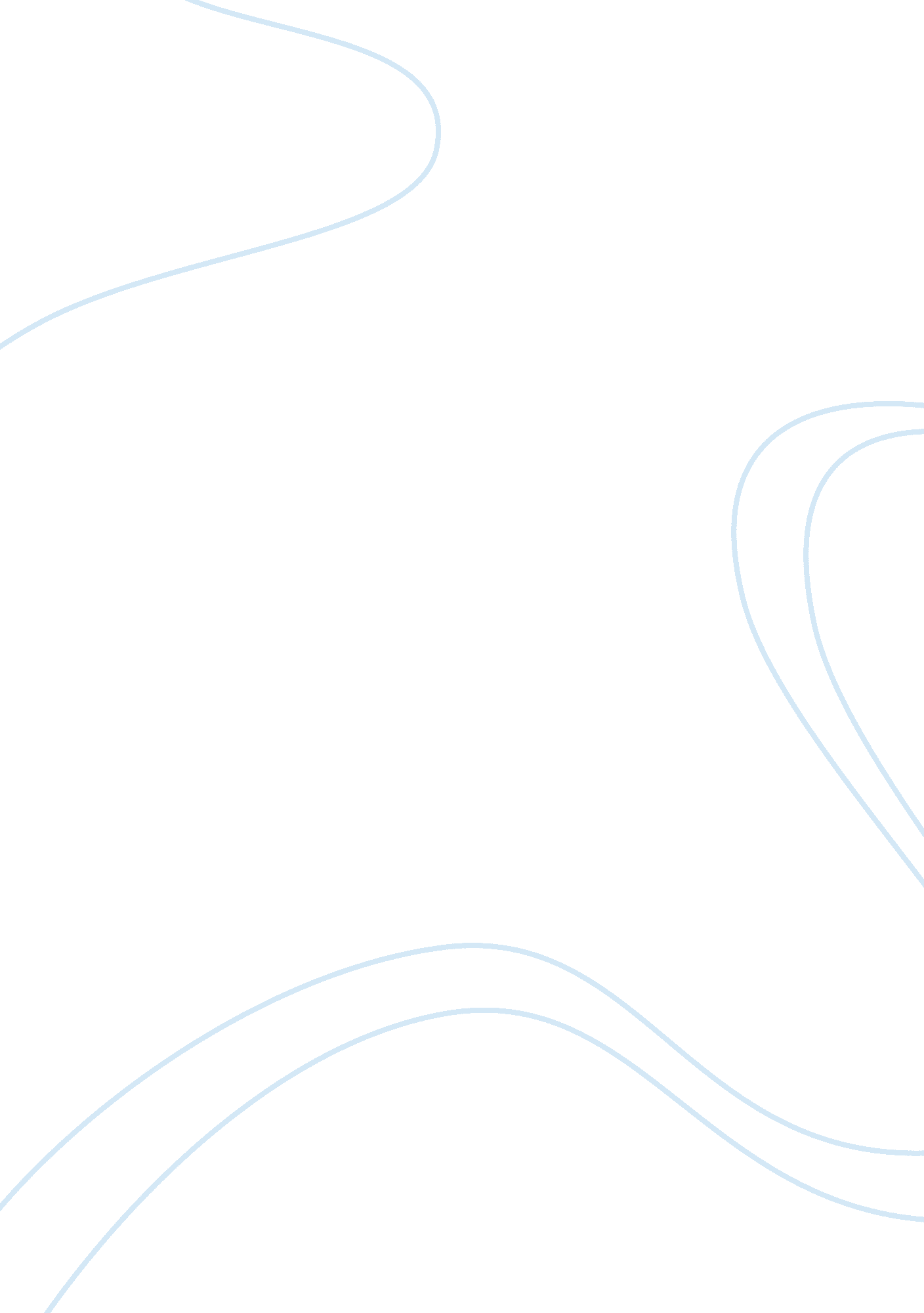 Student concilBusiness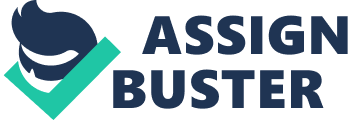 Have you participated in student council at any school before? No I haven’t 2. What commitments, interests, and activities could affect the time you devote to student council? Yearbook committee. (If I get in) But, I will try my best to stay committed to both yearbook and student council. 3. Why are you running for this office? What unique skills and qualities would you bring to student council? What are your goals while in this office? I’m running for vice president because this would be a retreat challenge for me. Helping serve this school would be a great honor. I’m a really good listener and I’m always enthusiastic to start new things. My goals are to make this school a better place. (Not that It already Is) and to try to Inspire children to learn and have creativity. 4. Describe something you would Like to add or change wealth our school community that would be willing to work toward accomplishing. Play works. Play works Is a really great activity for younger and older students. The younger kids eve learning new games to play at recess; I think Junior coaching was really fun because I learned about trust, and responsibility. 5. Explain the importance of attitude toward leadership and effective team building. Give two examples from your own experience to support your response. Well your attitude towards leadership should be inspiring and creative; like in play works I always tried to get kids to play fun and active games. I always had a fun and motivating voice to get them active. 6. Explain the importance of planning for both personal effectiveness and the effectiveness of a team. Support your response with two examples from personal experience, one of which demonstrates how your planning made a situation more effective, and one in which you honestly address how your lack of planning was detrimental. Well my planning is always organized and well thought out. I always take time to create plans and everything. 7. What is your greatest strength? Why? My greatest strength is organization. I like being organized because I don’t get confused a lot. 8. Your greatest weakness? Why? My weakness is trying to get attention to people, because it’s hard to handle a big crowd. 9. Having fun, adding creativity, and promoting school and community spirit are important facts of a successful student council. Specifically, how would your presence contribute to each of these 3 categories? There are a lot of things to have fun. I would like to do more fun fundraisers. Like a dance-a-thong. I’d also like science fairs and spelling bees. We can always make creative Ideas for kids to play at recess. And promoting our school we can have car wash and art shows. Student Council By Leslie_Barrel 1. Have you participated in student council at any school before? No I haven’t this school a better place. (Not that it already is) and to try to inspire children to learn and have creativity. 4. Describe something you would like to add or change within our Play works is a really great activity for younger and older students. The younger kids My greatest strength is organization. I like being organized because I don’t get fairs and spelling bees. We can always make creative ideas for kids to play at recess. 